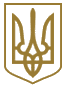 КАБІНЕТ МІНІСТРІВ УКРАЇНИПОСТАНОВА від 12 грудня 1994 р. N 827КиївПро затвердження переліків корисних копалин загальнодержавного та місцевого значенняІз змінами і доповненнями, внесеними
 постановами Кабінету Міністрів України
 від 27 вересня 2000 року N 1463,
 від 28 вересня 2000 року N 1481,
 від 21 червня 2004 року N 792,
 від 16 серпня 2005 року N 747,
 від 25 травня 2006 року N 754,
 від 6 липня 2011 року N 718,
 від 12 жовтня 2011 року N 1048,
 від 28 грудня 2011 року N 1370,
від 4 грудня 2019 року N 1065,
від 9 вересня 2020 року N 826Відповідно до статті 6 Кодексу України про надра Кабінет Міністрів України ПОСТАНОВЛЯЄ:1. Затвердити такі, що додаються:Перелік корисних копалин загальнодержавного значення;Перелік корисних копалин місцевого значення.2. Міністерству захисту довкілля та природних ресурсів, Міністерству розвитку економіки, торгівлі та сільського господарства та Міністерству фінансів подавати у разі потреби до Кабінету Міністрів України пропозиції про внесення змін і доповнень до зазначених переліків.(пункт 2 із змінами, внесеними згідно з постановами
Кабінету Міністрів України від 28.09.2000 р. N 1481,
 від 21.06.2004 р. N 792,
 від 25.05.2006 р. N 754,
 від 12.10.2011 р. N 1048,
від 04.12.2019 р. N 1065,
від 09.09.2020 р. N 826)Інд. 19 ЗАТВЕРДЖЕНО
постановою Кабінету Міністрів України
від 12 грудня 1994 р. N 827
(у редакції постанови Кабінету Міністрів України
від 28 грудня 2011 р. N 1370)ПЕРЕЛІК
корисних копалин загальнодержавного значення____________
* Корисна копалина використовується у декількох напрямах. Напрям використання родовища корисної копалини загальнодержавного значення визначається рішенням Державної комісії по запасах корисних копалин.(Перелік в редакції постанови Кабінету
 Міністрів України від 16.08.2005 р. N 747,
 із змінами, внесеними згідно з постановою
 Кабінету Міністрів України від 06.07.2011 р. N 718,
 у редакції постанови Кабінету
 Міністрів України від 28.12.2011 р. N 1370)ЗАТВЕРДЖЕНО
постановою Кабінету Міністрів України
від 12 грудня 1994 р. N 827
(у редакції постанови Кабінету Міністрів України
від 28 грудня 2011 р. N 1370)ПЕРЕЛІК
корисних копалин місцевого значенняІнші корисні копалини, що не включені до
Переліку корисних копалин загальнодержавного значення(Перелік із змінами, внесеними згідно з постановою
Кабінету Міністрів України від 16.08.2005 р. N 747,
 у редакції постанови Кабінету
 Міністрів України від 28.12.2011 р. N 1370)——————— 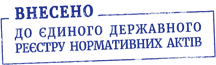 Прем'єр-міністр УкраїниВ. МАСОЛМіністр
 Кабінету Міністрів України 
В. ПУСТОВОЙТЕНКОГОРЮЧІГОРЮЧІГазоподібніГазоподібніГаз природний (бутани, етан, пропан)Газ сланцевих товщГаз, розчинений у нафтіГаз центрально-басейнового типуГаз (метан) вугільних родовищРідкіРідкіКонденсатНафтаБітум нафтовийТвердіТвердіАнтрацитСланціБуре вугілляТорфКам'яне вугілляМЕТАЛІЧНІ РУДИМЕТАЛІЧНІ РУДИЧорних металівЧорних металівЗалізніХромовіМарганцевіКольорових металівКольорових металівАлюмінієвіНікелевіВольфрамовіОлов'яніВісмутовіПоліметалічніКобальтовіРтутніМагнієвіСвинцевіМідніСурм'яніМиш'яковіТитановіМолібденовіЦинковіБлагородних металівБлагородних металівЗолотаСріблаМеталів платинової групиРідкіснометалеві та рідкісноземельніРідкіснометалеві та рідкісноземельніВанадієвіСкандієвіБерилієвіСтронцієвіІтрієвіТанталовіМеталів лантаноїдної групиЦерієвіЛітієвіЦирконієвіНіобієвіРозсіяних металівРозсіяних металівГалієвіСеленовіГафнієвіРенієвіГерманієвіРубідієвіІндієвіТалієвіКадмієвіТелуровіРадіоактивних металівРадіоактивних металівТорієвіУрановіНЕМЕТАЛІЧНІНЕМЕТАЛІЧНІСировина вогнетривкаСировина вогнетривкаАзбест* ПірофілітГлина*Пісок*Доломіт*Пісковик*ДунітСерпентинітКаолін первинний*СиліманітКаолін вторинний*СтавролітКварцит*ТалькомагнезитКіаніт (дистен)ЦирконСировина флюсоваСировина флюсоваВапняк*Флюорит*Доломіт*Сировина формувальна та для грудкування залізорудних концентратівСировина формувальна та для грудкування залізорудних концентратівГлина*Пісок*Глина бентонітова*Сировина хімічнаСировина хімічнаАлунітКрейда*БаритОзокерит*БішофітСіль кам'яна (галіт)БромСіль калійна*ВапнякСіль магнієваДавсонітСіркаЙодФлюорит*Сировина агрохімічнаСировина агрохімічнаАпатитСапропель*Вапняк*Сіль калійна*Гіпс*ФосфоритиГлауконіт*Цеоліти*Сапоніт*Сировина для мінеральних пігментівСировина для мінеральних пігментівВохристі (фарбові) руди чорних та кольорових металівГлауконіт*Глина фарбоваСировина абразивнаСировина абразивнаАлмаз технічнийКорундГранатКреміньКварц*МаршалітСировина оптична та п'єзооптичнаСировина оптична та п'єзооптичнаІсландський шпат*П'єзокварцКварц*Флюорит*Електро- та радіотехнічна сировинаЕлектро- та радіотехнічна сировинаАзбест*ПірофілітГрафітТалькМусковітФлогопітОзокерит*ШунгітСировина адсорбційнаСировина адсорбційнаБентоніт*ПалигорськітВермикулітСапоніт*ГідробіотитСпонголіт*ДіатомітТрепел*ОпокаЦеоліти*Сировина ювелірна (дорогоцінне каміння)Сировина ювелірна (дорогоцінне каміння)АдулярОпал благороднийАквамаринПіропАксинітОлександритАлмазРаухтопазАльмандинРубінАметистСапфірБерилСкаполітБурштинСмарагдГесонітСпесартинГросулярСподуменДанбуритТанзанітДемантоїдТопазДіоптазТурмалінЕвклазФенакітЖадеїт (імперіал)ФероортоклазКварц рожевийХризоберилКліногумітХризолітКордієритХризопразКришталь гірськийХромдіопсидКунцитЦиркон*ЛейкосапфірЦитринМоріонШпінельСировина ювелірно-виробна (напівдорогоцінне каміння)Сировина ювелірно-виробна (напівдорогоцінне каміння)АгатРодонітАмазонітСапфіринАрагонітСердолікБірюзаСодалітГематит (кровавик)Соколине окоКотяче окоТектітиЛабрадорТигрове окоНефритХалцедонОніксЯшмаОпалСировина виробнаСировина виробнаАлуніт візерунчастийЛабрадорит*Вапняк мармуризований*МаріуполітГагатМармур кольоровийГіпс візерунчастийОбсидіанДерево скам'янілеПегматит графічнийДжеспілітПірофіліт (агальматоліт)ЕгіринітПорфіритЕпідозит (унакіт)СеленітКальцифір*Туф кольоровийКварцит кольоровийФлюорит кольоровийКремінь візерунчастийХлоропал (унгварит)Сировина для облицювальних матеріалів (декоративне каміння)Сировина для облицювальних матеріалів (декоративне каміння)Андезит*ГаброноритАндезито-базальтГіпс*АнгідритГранітАнортозитГранодіоритБазальт*ГраносієнітВапняк*ДіоритВапняк мармуризований*Пісковик*ГаброСерпентинітДіабазСієнітКальцифір*ТравертинКварцит*Туф*Лабрадорит*ЧарнокітМарамурСировина скляна та фарфоро-фаянсоваСировина скляна та фарфоро-фаянсоваКаолін вторинний*НефелінКаолін лужнийПегматит (польовий шпат)Каолін первинний*Пісок кварцовий*ЛіпаритСировина цементнаСировина цементнаВапняк*Мергель*Гіпс*Опока*ГіпсоангідритСпонголіт*Глина*Трепел*ДіатомітТуф*Крейда*Цеоліти*Сировина для пиляних стінових матеріалівСировина для пиляних стінових матеріалівВапняк*Опока*Мергель*Туф*Сировина петрургійна та для легких заповнювачів бетонуСировина петрургійна та для легких заповнювачів бетонуАмфіболітВермикуліт*Андезит*Глина*Андезито-базальтПерлітАргілітСланецьБазальт*Сировина для бутового каменюСировина для бутового каменюАндезит*Діорит*Андезито-базальт*Доломіт*Анортозит*ЛіпарпитВапняк*МігматитГабро*МонцонітГабро-діабазПісковик*Габро-норит*ПлагіогранітГнейсПорфірит*Граніт*РіолітГранодіорит*Сієніт*Граносієніт*Туф*ДацитЧарнокіт*ДіабазСировина піщано-гравійнаСировина піщано-гравійнаГалькаПіщано-гальковий матеріалГравійРакушаСировина цегельно-черепичнаСировина цегельно-черепичнаАлевритГлина легкоплавкаАлевролітЛесАргілітСланецьСировина для покриття дорігСировина для покриття дорігАсфальтитиБітумиСировина для приготування бурових розчинівСировина для приготування бурових розчинівБаритГлина бентонітова*Бішофіт*Сировина для виробництва кристалічного кремніюСировина для виробництва кристалічного кремніюПісковик кварцитовиднийВОДИВОДИПідземні водиПідземні водиМінеральні (лікувальні, лікувально-столові, природні столові)Мінеральні (лікувальні, лікувально-столові, природні столові)Питні (для централізованого водопостачання, для нецентралізованого водопостачання)Питні (для централізованого водопостачання, для нецентралізованого водопостачання)ПромисловіТехнічніТеплоенергетичніПоверхневі водиПоверхневі водиРопа (лікувальна, промислова)ГРЯЗІ ЛІКУВАЛЬНІГРЯЗІ ЛІКУВАЛЬНІМулові сульфідніСопковіСапропелевіТорфовіІНЕРТНІ ГАЗИІНЕРТНІ ГАЗИГелійСировина для хімічних меліорантів ґрунтівСировина для хімічних меліорантів ґрунтівВапнякГіпсГажаСапропельСировина для будівельного вапна та гіпсуСировина для будівельного вапна та гіпсуГіпсВапнякКрейдаСировина піщано-гравійнаСировина піщано-гравійнаПісокСировина цегельно-черепичнаСировина цегельно-черепичнаСуглинокСупісок© ТОВ "Інформаційно-аналітичний центр "ЛІГА", 2022
© ТОВ "ЛІГА ЗАКОН", 2022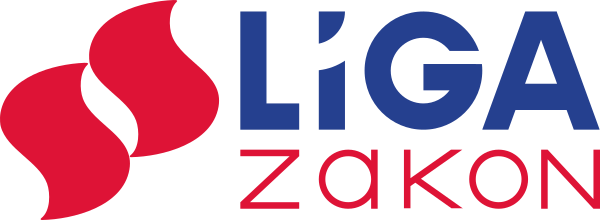 